              УТВЕРЖДАЮПредседатель комитета по образованию города Барнаула Н.В. Полосина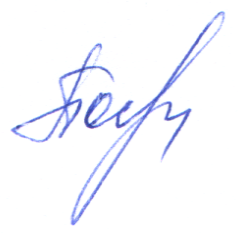                                                                                                                                                                                           12.02.2019ПЛАНпо устранению недостатков, выявленных в ходе независимой оценки качества условий оказания услуг______________________________МБДОУ «Детский сад №23» общеразвивающего вида______________________________________(наименование организации)на 2019 годНедостатки, выявленные в ходе независимой оценки качества условий оказания услуг организациейНаименование мероприятия по устранению недостатков, выявленных в ходе независимой оценки качества условий оказания услуг организациейПлановый срок реализации мероприятияОтветственныйисполнитель(с указанием фамилии, имени, отчества и должности)Недостатки, выявленные в ходе независимой оценки качества условий оказания услуг организациейНаименование мероприятия по устранению недостатков, выявленных в ходе независимой оценки качества условий оказания услуг организациейПлановый срок реализации мероприятияОтветственныйисполнитель(с указанием фамилии, имени, отчества и должности)I. Открытость и доступность информации об организацииI. Открытость и доступность информации об организацииI. Открытость и доступность информации об организацииI. Открытость и доступность информации об организацииНа сайте образовательной организации не размещены сведения о преподаваемых педагогическим работником организации дисциплинах.На сайте образовательной организации разместить сведения о преподаваемых педагогическим работником организации дисциплинах.01.03.2019г.Старший воспитатель Бойко О.И.На сайте образовательной организации не обеспечена работа раздела официального сайта «Часто задаваемые вопросы»На сайте образовательной организации обеспечить работу раздела официального сайта «Часто задаваемые вопросы»01.03.2019г.Старший воспитатель Бойко О.И.IV. Доброжелательность, вежливость работников организацииIV. Доброжелательность, вежливость работников организацииIV. Доброжелательность, вежливость работников организацииIV. Доброжелательность, вежливость работников организацииНедостаточно  высокий уровень доброжелательности и вежливости работников, обеспечивающих первичный контакт с потребителями услуг.Тренинг «Навыки эффективного общения» (разработка памятки с рекомендациями)Тренинг «Позитивного решения конфликтов»Педагогический ринг «Уроки этикета и вежливости»01.06.2019г.       18.10.2019г.19.12.2019г.Педагог-психологНедостаточно высокий уровень доброжелательности и вежливости работников, обеспечивающих непосредственное оказание услуги с потребителями услуг.Проведение:1. Консультации «Эффективные формы общения воспитателя с родителями» (разработка презентации, памятки «Принципы взаимодействия с родителями»).2. Круглый стол «Портрет педагога. Кодекс общения».3. Семинар «Профессиональная компетентность педагога в сфере общения с родителями воспитанников».4. Семинар-практикум  для младших воспитателей «Взаимодействие с родителями воспитанников с целью предупреждения конфликтных ситуаций»01.03.2019г.05.09.2019г.05.12.2019г.04.04.2019г.Старший воспитатель Бойко О.И.Недостаточно высокий уровень доброжелательности и вежливости работников, обеспечивающих контакт с потребителями услуг при использовании дистанционных форм взаимодействия.Консультации: «Инновационные формы общения с родителями в дистанционном режиме»«Формирование позитивного имиджа ДОУ в сознании родителей» (сайт, консультативный пункт)13.05.2019г.        02.09.2019г.Старший воспитатель Бойко О.И.V. Удовлетворенность условиями оказания услугV. Удовлетворенность условиями оказания услугV. Удовлетворенность условиями оказания услугV. Удовлетворенность условиями оказания услугНедостаточный уровень качества условий предоставления образовательных услуг для сохранения имиджа организации.1. Обеспечение информационной осведомлённости социума о деятельности ДОУ с помощью различных форм.2. Создание условий для профессионального развития педагогов и сотрудников детского сада в целях повышения его рейтинга.3. Налаживание контактов с социальными партнёрами, поиск путей наиболее выгодного сотрудничества.4. Увеличение роли родительской общественности в системе государственно-общественного управления образовательным процессом.5. Увеличение роли родительской общественности в системе государственно-общественного управления образовательным процессом.6. Создание общего стиля помещений и территории образовательного учреждения в соответствии с традициями, с особенностями её деятельности и финансовыми возможностями01.09.2019Заведующий Манаева Ю.С.Недостаточный уровень качества организационных условий предоставления услуг.Совершенствование и повышение качества материально-технической базы в соответствии с требованиями ФГОС; нормами пожарной безопасности и СанПина; 01.09.2019Старший воспитатель Бойко О.И.Недостаточный уровень качества условий осуществления образовательной деятельности.Соблюдение мероприятий внутриучрежденческого контроля ДОУ.01.09.2019Заведующий Манаева Ю.С.